尊敬的先生/女士：1	我很高兴地通知您，国际电信联盟（ITU）正在组织“城市和社区数字化转型”系列网络研讨会的四个新主题集，旨在讨论与数字化转型相关的新议题，促进城市利益攸关方之间开展合作，并探索标准化在此过程中的作用。本系列网络研讨会还将作为新的平台，突显ITU-T第20研究组 – 物联网（IoT）与智慧城市和社区（SC&C）的最新工作和成果。本系列网络研讨会计划增加如下主题集：a)	“智慧城市的应急响应：后疫情时代复原力的提升”主题集将于2022年11月22日14时至15时30分（日内瓦时间）以虚拟方式进行。该集将由国际电联和国际电联/世卫组织“人工智能促进卫生领域发展”焦点组（FG-AI4H）共同组织，探索如何利用数字技术应对未来与卫生有关的灾害，让智慧城市在面对疫情和流行性疾病时更具复原力。此外，该集还将介绍智慧城市技术的突出使用案例，这些技术曾在新冠肺炎（COVID-19）危机期间提供帮助，也可为未来潜在公共卫生危机的应对提供帮助。b)	“人工智能时代的城市：如何利用技术促进数字化转型”主题集将于2022年11月23日14时至15时（日内瓦时间）进行。该集将由国际电联和奥地利共建可持续智慧城市（U4SSC）国家中心共同组织，着重介绍城市使用人工智能以改善服务和提高效率的益处与优势。c)	“智慧城市的旅游：数字旅游之路再构想”主题集将于2022年12月7日13时至14时（日内瓦时间）举行。该集将由国际电联和联合国世界旅游组织（UNWTO）共同组织。该网络研讨会将探讨智慧旅游的概念，同时深入探究利用人工智能（AI）和IoT等新兴技术的最佳做法，以根据当前背景推动城市旅游管理的数字化转型，面对当下和未来的挑战。该网络研讨会还将展示U4SSC有关“智慧旅游：发展成为更安全和更具复原力的目的地之路”主题的最新交付成果。d)	“独一无二的数字化转型平台：奥地利U4SSC国家中心”主题集将于2022年12月7日14时30分至15时30分（日内瓦时间）进行。该集将由国际电联和奥地利U4SSC国家中心共同组织，展示奥地利国家中心为推广U4SSC及其关键绩效指标所开展的一系列活动，并提供一个讨论最新技术趋势的平台，帮助各城市解决其面临的城市挑战。2	这些主题集将仅以英文进行。3	国际电联成员国、部门成员、部门准成员和学术机构以及愿意为此工作贡献力量的来自国际电联成员国的任何个人均可参加主题集。这里所指的“个人”亦包括作为国际、区域和国家组织成员的个人。参加主题集不收取任何费用。4	与这些网络研讨会相关的信息（包括日程草案、发言人、远程连接详情以及注册链接）将在主登录页面上的各主题集网站提供：https://www.itu.int/en/ITU-T/webinars/DT4CC/Pages/default.aspx。随着新信息或修订信息的推出，这些网站将定期更新。请与会者定期查看主题集网页以了解最新动态。5	请注意，各主题集的所有与会者都必须进行在线注册。有关注册的更多信息，将在主登录页面的各主题集网站上提供。6	有关城市和社区数字化转型系列网络研讨会的先前各主题集，请点击此处进入主登录页面的相应链接，以便观看录像。顺致敬意！电信标准化局主任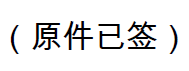 李在摄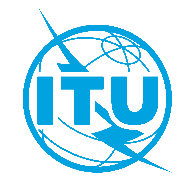 国 际 电 信 联 盟电信标准化局2022年10月24日，日内瓦文号：电信标准化局第49号通函电信标准化局第49号通函致：-	国际电联各成员国主管部门；-	ITU-T部门成员；-	ITU-T部门准成员；-	国际电联学术成员电话：+41 22 730 6301+41 22 730 6301致：-	国际电联各成员国主管部门；-	ITU-T部门成员；-	ITU-T部门准成员；-	国际电联学术成员传真：+41 22 730 5853+41 22 730 5853致：-	国际电联各成员国主管部门；-	ITU-T部门成员；-	ITU-T部门准成员；-	国际电联学术成员电子邮件：u4ssc@itu.intu4ssc@itu.int抄送：-	ITU-T各研究组正副主席；-	电信发展局主任；-	无线电通信局主任事由：“城市和社区的数字化转型”系列网络研讨会（全虚拟会议）“城市和社区的数字化转型”系列网络研讨会（全虚拟会议）“城市和社区的数字化转型”系列网络研讨会（全虚拟会议）